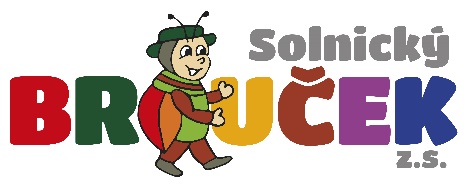        2.5.         Setkávání rodičů a dětí       3.5          Setkávání rodičů a dětí       6.5.	       Dětský klub angličtiny       7.5.         Rozvoj tvořivosti       8.5.         ZAVŘENO       9.5.         Setkávání rodičů a dětí                    10.5.         Setkávání rodičů a dětí                    13.5.         Dětský klub angličtiny         14.5.         Rozvoj tvořivosti      15.5.         Setkávání rodičů a dětí                      Beseda – Infekční nemoci u dětí     16.5.         Setkávání rodičů a dětí                    17.5.         Setkávání rodičů a dětí           20.5.         Dětský klub angličtiny         21.5.         Rozvoj tvořivosti      22.5.        Setkávání rodičů a dětí     23.5.         Setkávání rodičů a dětí                    24.5.         Setkávání rodičů a dětí                       Pohádková cesta 17:00       27.5.         Dětský klub angličtiny         28.5.         Rozvoj tvořivosti      29.5.         Smyslíček – smyslové hraní pro předem přihlášené    30.5.         Setkávání rodičů a dětí     31.5.        Setkávání rodičů a dětí